H O T Ă R Â R E A  Nr. 6din  29 ianuarie 2016privind  aprobarea  utilizării excedentului Spitalului Municipal Dejîn anul 2016Consiliul local al Municipiului Dej, întrunit în ședința ordinară din data de 29 ianuarie 2016; Având în vedere proiectul de hotărâre, prezentat din iniţiativa primarului Municipiului Dej, întocmit în baza Raportului Nr. 1.565  din data de 21 ianuarie 2016, al Direcției Rconomice din cadrul Primăriei Municipiului Dej, prin care se propune spre aprobare utilizarea excedentului Spitalului Municipal, înregistrat la data de 31 decembrie 2015, proiect avizat favorabil în ședința de lucru a comisiei economice din data de 29 ianuarie 2016;În conformitate cu prevederile ‘art. 58*, din Legea Nr. 273/2006; lega privind finanțele publice locale, cu modificările și completările ulterioare;Ținând cont de prevederile ’art. 36’, alin. (4),  lit. a) și ’art. 45’, alin. (2) din Legea Nr. 215 din 2001 privind administraţia publică locală, republicată, cu modificările şi completările ulterioare,H O T Ă R Ă Ş T E:          Art. 1. Aprobă  utilizarea excedentului Spitalului Municipal Dej, înregistrat la data de 31 decembrie 2015, în sumă de 931,09 mii lei, pentru finanțarea cheltuielilor Secțiunii de dezvoltare – parte complementară a bugetului Spitalului Municipal Dej, pe anul 2016, pentru obiectivele de investiții:Masă de operații – 151,2 mii lei:Lapă operații led – 73,2 mii lei;  Monitor funcții vitale adulți – 4,2 mii lei;Lavoar apă sterile – 2 posturi – 15 mii lei;Termostat cu temperature reglabilă – 17,28 mii lei;Ecograf portabil cu sondă abdominală – 42 mii lei;Injectomat – 25,2 mii lei;Targă transport bolnavi exterior – 12,6 mii lei;Hotă protecție citostatice – 35,42 mii lei;Aparat terapie electroconvulsivanta – 46,57 mii lei;Troliu pentru urgenșp – 16,14 mii lei;Sistem testare la effort – 34,8 mii lei;Aparat ventilație artificială pentru transport – 9,68 mii lei;Aparat ventilație artificială – 96 mii lei;Pachet programe informatice – 18 mii lei;Lucrări reparații și renovare Pavilion I – 234,59 mii lei;Sistem Liga sure – 80,28 mii lei;Motor orthopedic – 18,93 mii lei ;     TOTAL – 931,09 mii lei          Art. 2. Cu ducerea la îndepli8nire a prevederilor prezentei hotărâri se încredințează Direcția Economică din cadrul Spitalului Municipal Dej și Direcția Economică din cadrul Primăriei Municipiului Dej.Președinte de ședință,Lazăr NicolaeNr. consilieri în funcţie -  19						Nr. consilieri prezenţi   -  17 Nr. voturi pentru	   -  17	Nr. voturi împotrivă	   -   	Abţineri	               -  			        Contrasemnează							             Secretar,						                                                                   Jr. Pop Cristina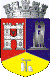 ROMÂNIAJUDEŢUL CLUJCONSILIUL LOCAL AL MUNICIPIULUI DEJStr. 1 Mai nr. 2, Tel.: 0264/211790*, Fax 0264/223260, E-mail: primaria@dej.ro